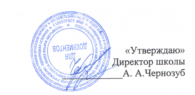 МБОУ «Однолуцкая ООШ имениГероя Советского Союза И. И. Аверьянова»Меню на 11.12.2020 г. для обучающихся 1-4 классов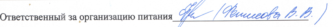 Наименование приёма пищи Наименование блюдаМасса порции(обязательно)Калорийность порции(обязательно)ЦенаЗавтракКаша рисовая1501767,79Какао с молоком2001446,42Хлеб пшеничный с маслом15/51234,72Яблоко 100968,4Хлеб пшеничн.20462,00Обед Салат картофельный с соленым огурцом и зеленым горошком100992,46Борщ из св. капусты250953,68Макаронные изд. отварные150144,91,7Рыба жарен.80125,610,17Напиток лимонный 200732,52Хлеб ржаной 50871,93Хлеб пшеничный20462,00ИТОГО:53,79